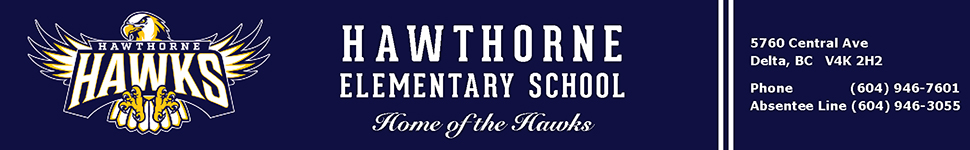 What’s Happening This Week?Monday, June 17 – Friday, June 21, 2019SPORTS DAYWhat a great day we had yesterday! The weather was perfect for an active day. It was terrific to see so many families able to join their children for the day. Kudos the Grade Seven students for stepping up to the plate and designing and leading such engaging activities for the younger students. A huge thank you goes to Mrs. Cadez and Mrs. Graham for all their hard work! The concession was the busiest and most efficient ever, thanks to the hard work of the Grade Five parents and the organizational skills of their team leaders.GARDEN PARTYThe fruits of Ms. Bohmert’s, and all the students in the school’s, labour will be celebrated on Wednesday at the annual Garden Party. We will have some distinguished invited guests who make it a priority to attend every year. This is a great opportunity to thank Ms. Bohmert for her hard work all year round to provide the fabulous learning opportunity for the students to working with nature to discover how our food is produced. This would also be a good time to remind our community of the care that the garden requires over the summer. If any families are able to support us in this, please get in touch with Ms. Bohmert. I’d also like to remind families to respect the hard work that does go into this project. In the past, we’ve had some vandalism in the form of plants and vegetables being wantonly pulled and tossed about. We would love to have a summer where the garden is protected so that our students can continue their work with the Fall harvest.GRADE SEVEN YEAR ENDFriday, June 21st is when families come together to celebrate the end of their children’s Elementary years. We look forward to seeing many of our families, their relatives and friends in the gym at 9:15 a.m. The rear gym doors will open at 8:45 a.m. for guests to get seated. As we are challenged for space, the Intermediate students will attend the assembly. If there are any siblings of Grade Seven students in Primary grades, please let their teacher know that you would like them to attend the assembly. There will be space for them allotted when we set up.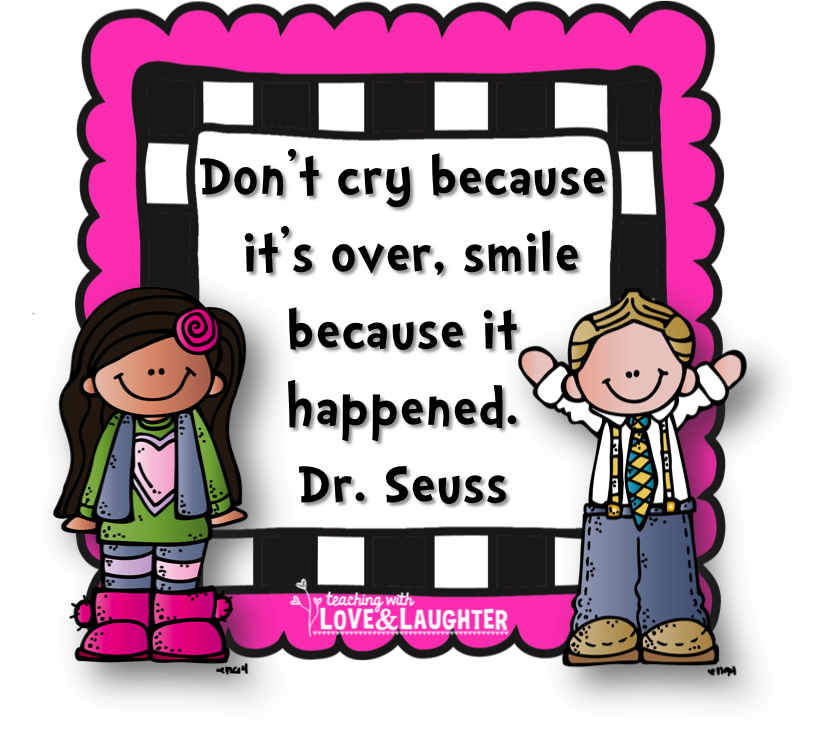 MondayTuesdayWednesdayMs. Bohmert’s Garden Party at 2:00 p.m.ThursdayFridayGrade 7 Year End Assembly in the gym at 9:15 a.m.